Μαδρίτη – Τολέδο – Σεγκόβια5 ημέρες αεροπορικώςΑναχώρηση: 01/06/23 – 05/05/231η ημέρα: Αθήνα – Μαδρίτη Συνάντηση στο αεροδρόμιο και πτήση με την Iberia Airlines για τη Μαδρίτη, που από το 1561 είναι πρωτεύουσα της Ισπανίας. Η εντυπωσιακή αυτή πόλη με πληθυσμό 4.000.000 κατοίκων είναι χτισμένη σε υψόμετρο 650 μέτρων και δεσπόζει στο κεντρικό οροπέδιο της Ιβηρικής Χερσονήσου, την Καστίλη. Άφιξη, μεταφορά και τακτοποίηση στο ξενοδοχείο. Απόγευμα ελεύθερο για μια πρώτη γνωριμία με την πόλη, περπατώντας στην Gran Via, την Plaza Mayor και την Puerta del Sol. Προαιρετικά, προτείνεται μία ξενάγηση-περιήγηση με τον αρχηγό μας στα πιο ενδιαφέροντα σημεία της πόλης (πέραν όσων θα δούμε στην προγραμματισμένη ξενάγηση), για να γνωρίσετε τη Μαδρίτη των Βουρβόνων, τις βόρειες συνοικίες της με το εντυπωσιακό στάδιο της Real, το Santiago Bernabeu, την Puerta de Europa, την Plaza de Toros, την Αρένα της πόλης, την Plaza Colón με το αρχαιολογικό μουσείο, την πλατεία της Ισπανίας με το τεράστιο μνημείο του Θερβάντες, το περίφημο Αιγυπτιακό μνημείο Debod, το πάρκο Retiro και την ιστορικότερη πλατεία της πόλης, την Πλάθα Μαγιόρ (Plaza Mayor). Διανυκτέρευση.2η ημέρα: Ξενάγηση στη ΜαδρίτηΠρωινή ξενάγηση στη σημαντικότερη ίσως πινακοθήκη του κόσμου, το Πράδο (Museo de Prado). Περισσότερα από 10.000 έργα στη συλλογή του προσφέρουν ένα μοναδικό ταξίδι στον χρόνο και στο χρώμα. Εδώ θα θαυμάσουμε τα αριστουργήματα των Ελ Γκρέκο, Βελάθκεθ και Γκόγια, που «στέκονται» δίπλα σε άλλους εξίσου σημαντικούς ζωγράφους. Στη συνέχεια, θα περπατήσουμε στην πιο μποέμ συνοικία του κέντρου της Μαδρίτης, το περίφημο Barrio de las Letras, τη γειτονιά των τεχνών, όπου έζησαν και δημιούργησαν πολλοί από τους σπουδαίους ζωγράφους και λογοτέχνες της Ισπανίας, όπως ο Μιγκέλ ντε Θερβάντες Σααβέδρα (Miguel de Cervantes Saavedra), ο Λόπε δε Βέγα (Lope de Vega) και ο Φεδερίκο Γκαρθία Λόρκα (Federico García Lorca). Εδώ χτυπάει η καρδιά της νυχτερινής ζωής της πόλης με cervecerias (μπυραρίες), tapas, Jazz clubs κτλ. Η ξενάγησή μας ολοκληρώνεται στο ιστορικό και εμπορικό κέντρο της πόλης. Για το απόγευμα, σας προτείνουμε να επισκεφτείτε την αριστοκρατική συνοικία Μπάριο Ντε Σαλαμάνκα (Salamanca) με τα κομψά καταστήματα. Απολαύστε τον καφέ σας στην ατμοσφαιρική Πλάθα Οριέντε (Plaza Oriente) με θέα το παλάτι, περιπλανηθείτε στα σοκάκια της παλιάς πόλης καταλήγοντας στην κεντρική πλατεία, την Πλάθα Μαγιόρ (Plaza Mayor) και δοκιμάστε μια ζεστή σοκολάτα στη φημισμένη Chocolatería San Ginés. Διανυκτέρευση.3η ημέρα: Μαδρίτη – Τολέδο – ΜαδρίτηΠρωινή αναχώρηση για την πιο ιστορική πόλη της Ισπανίας, το μεσαιωνικό Τολέδο. Ένα φυσικό απόρθητο οχυρό, λόγω του ποταμού Τάγου, που υπάρχει από την εποχή των Ρωμαίων. Είναι η πόλη των τριών πολιτισμών (Άραβες-Εβραίοι-Χριστιανοί) και η πόλη του Δον Κιχώτη και των Caballeros του Θερβάντες, ενώ θεωρείται το διαμάντι στο στέμμα της Ισπανικής αυτοκρατορίας του 15ου και 16ου αιώνα. Η πόλη όπου έζησε και μεγαλούργησε ο El Greco είναι ένα μουσείο από μόνη της. Θα περιπλανηθούμε στα στενά δρομάκια της μεσαιωνικής πόλης με τη σπουδαία ιστορική, καλλιτεχνική και πολιτιστική κληρονομιά και θα επισκεφτούμε τον Καθεδρικό Ναό, ένα μοναδικό κτίσμα μεγάλων καλλιτεχνών και μείγμα πολλών αρχιτεκτονικών ρυθμών, όπου θα δούμε αμύθητης αξίας πίνακες του El Greco, όπως το Expolio και τη συλλογή των Αποστόλων, καθώς και πίνακες των Tiziano, Rafaello και Caravaggio. Στη συνέχεια, στην εκκλησία του Santo Tomé (Αγίου Θωμά), θα θαυμάσουμε το σημαντικότερο και μεγαλύτερο έργο του Γκρέκο, «Η Ταφή του Κόμητα Οργκάθ», ένα αριστούργημα που αποτυπώνει όλες τις επιρροές και τεχνοτροπίες του περίφημου Κρητικού ζωγράφου. Κατηφορίζοντας προς την εβραϊκή συνοικία, θα συναντήσουμε το σπίτι του Γκρέκο, όπου έζησε με τη γυναίκα του Ιερωνύμη και τον γιο του Γιώργο-Μανώλη. Ακολουθεί επίσκεψη σε ένα εργοστάσιο με «Damasquinadο», της περίφημης Τολεδανικής τέχνης που προέρχεται από τη μακρινή Δαμασκό και βασίζεται στην εργασία επάνω σε ατσάλι. Επιστροφή στην Μαδρίτη. Διανυκτέρευση.4η ημέρα: Μαδρίτη – Σεγκόβια – Μαδρίτη Για σήμερα το πρωί θα κατευθυνθούμε προς το στολίδι της Καστίλης, τη Σεγκόβια, παλιά πρωτεύουσα των βασιλείων του κέντρου και μνημείο παγκόσμιας κληρονομιάς της UNESCO από το 1985. Μέσα από μία καταπράσινη διαδρομή θα προσεγγίσουμε την πόλη, όπου θα δούμε το σήμα κατατεθέν της, το περίφημο ρωμαϊκό υδραγωγείο του 1ου μ.Χ. αιώνα, που παρείχε νερό στην πόλη μέχρι και τον 19ο αιώνα. Το Alcazar de Segovia είναι από τα ομορφότερα και πιο καλοδιατηρημένα οχυρά παλάτια του 13ου αιώνα. Θα επισκεφτούμε την εβραϊκή συνοικία με τις πρώην ιστορικές συναγωγές, που σήμερα είναι εκκλησίες, καθώς και τον Καθεδρικό Ναό, ένα αριστούργημα της Βασκο-καστιλιανής γοτθικής εποχής. Αλλά η Σεγκόβια δεν είναι μόνο μνημεία. Είναι και η γαστρονομική πρωτεύουσα της Καστίλης, πασίγνωστη για το αρνάκι στον φούρνο, το cochinillo (γουρουνάκι ημερών) και το Jamon Iberico. Επιστροφή αργά το απόγευμα στην Μαδρίτη. Διανυκτέρευση.5η ημέρα: Μαδρίτη – Αθήνα Σήμερα τελειώνει το ταξίδι μας αφήνοντας όμορφες αναμνήσεις και μια υπόσχεση ότι θα ξαναγυρίσουμε.ΤιμοκατάλογοςΠτήσεις με IberiaΣημείωση:Για την καλύτερη εκτέλεση του προγράμματος η ροή μπορεί να διαφοροποιηθεί χωρίς όμως να παραλειφθεί κάτιΠεριλαμβάνονται:Αεροπορικά εισιτήρια οικονομικής θέσης Αθήνα – Μαδρίτη – Αθήνα  με απευθείας πτήσεις της Iberia 1 αποσκευή 23 κιλών και 1 προσωπικό αντικείμενοΔιαμονή σε επιλεγμένο κεντρικό ξενοδοχείο 4 αστέρωνΠρωινό μπουφέ καθημερινά Δώρο η εκδρομή στο ΤολέδοΔώρο η εκδρομή στη ΣεγκόβιαΜεταφορές, περιηγήσεις και εκδρομές με κλιματιζόμενο τουριστικό λεωφορείο, σύμφωνα με το αναλυτικό πρόγραμμα.Επίσημος ελληνόφωνος ξεναγός-συνοδός του γραφείου μαςΕνημερωτικά έντυπα-χάρτες Φ.Π.Α.Ασφάλεια αστικής ευθύνης Δεν περιλαμβάνονται:Είσοδοι σε μουσεία, μνημεία και λοιπά αξιοθέαταΦόροι αεροδρομίων, επίναυλοι καυσίμων: 185€Whispers ακουστικά ξεναγήσεωνΠροαιρετική extra ασφάλεια Covid για ταξιδιώτες έως 75 ετών: +20 ευρώ Ότι ρητά δεν αναφέρεται στο πρόγραμμα ή αναφέρεται ως προαιρετικόΗμερομηνίεςΞενοδοχείαΔίκλινοΜονόκλινοΠαιδικόΦόροι01/06/23 – 05/06/23Hotel Mayorazgo 4* (or similar 4*)645€825€585€185€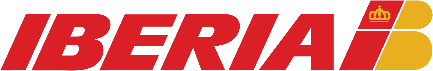 01/06Αθήνα –Μαδρίτη15:55 – 18:55
 IB315105/06Μαδρίτη –Αθήνα10:35 – 15:15
 IB3150